An die Mitglieder und Freunde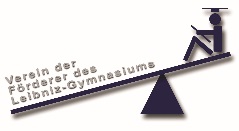 des Vereins der Förderer desLeibniz-Gymnasiums Gelsenkirchen-BuerEinladung zur Mitgliederversammlung 2022Sie wollten schon immer Genaueres darüber wissen, was der Förderverein macht? Dann kommen Sie zur Mitgliederversammlung! Wir berichten Ihnen, was wir im letzten Jahr mit Hilfe Ihrer Mitgliedsbeiträge und Spenden angeschafft haben und welche Projekte wir mit Ihrer Unterstützung fördern konnten.Termin:	04.05.2022Beginn:	19:00 UhrOrt:	Leibniz-Gymnasium, MehrzweckkraumTOP 1	BegrüßungTOP 2	Genehmigung des Protokolls der Versammlung vom TOP 3	Überblick über die geleistete ArbeitTOP 4	Bericht der KassenprüfungTOP 5	Entlastung des VorstandsTOP 6            Aktualisierung der VereinssatzungGeändert werden sollen §§1,2,4,9,10,11,12,15Klarstellender Beschluss über den VereinsnamenTOP 8            JahresplanungTOP 9	VerschiedenesDiese Einladung richtet sich an alle Vereinsmitglieder sowiean alle interessierten Eltern. Wir freuen uns auf Sie!Mit freundlichen GrüßenOda Jürgens	Gisela Hautkappe1. Vorsitzende	2. Vorsitzende